Publicado en Barcelona el 10/10/2017 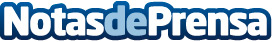 ICG presenta su plataforma de eventos y formaciones de ciclo indoorIndoor Cycling Group (ICG®), bajo el paraguas de Life Fitness, lanza al mercado nacional español un sitio web para fomentar la educación en ciclismo indoor a través de formaciones y eventosDatos de contacto:Aleyda Abellán Departamento de Comunicación+34 93 672 46 60Nota de prensa publicada en: https://www.notasdeprensa.es/icg-presenta-su-plataforma-de-eventos-y Categorias: Nacional Educación E-Commerce Ciclismo Fitness http://www.notasdeprensa.es